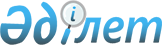 Об утверждении Правил возмещения государству бюджетных средств, затраченных на обучение военнослужащих в военных учебных заведенияхПриказ Министра обороны Республики Казахстан от 20 июля 2017 года № 372. Зарегистрирован в Министерстве юстиции Республики Казахстан 23 августа 2017 года № 15524.
      В соответствии с пунктом 10 статьи 26 Закона Республики Казахстан "О воинской службе и статусе военнослужащих", ПРИКАЗЫВАЮ:
      Сноска. Преамбула - в редакции приказа и.о. Министра обороны РК от 28.07.2022 № 569 (вводится в действие по истечении десяти календарных дней после дня его первого официального опубликования).


      1. Утвердить прилагаемые Правила возмещения государству бюджетных средств, затраченных на обучение военнослужащих в военных учебных заведениях.
      2. Департаменту образования и науки Министерства обороны Республики Казахстан в установленном законодательством Республики Казахстан порядке обеспечить:
      1) государственную регистрацию настоящего приказа в Министерстве юстиции Республики Казахстан;
      2) направление копии настоящего приказа в Республиканское государственное предприятие на праве хозяйственного ведения "Республиканский центр правовой информации" для включения в Эталонный контрольный банк нормативных правовых актов Республики Казахстан в бумажном и электронном видах в течение десяти календарных дней со дня государственной регистрации;
      3) размещение приказа на интернет-ресурсе Министерства обороны Республики Казахстан после его первого официального опубликования;
      4) направление сведений в Юридический департамент Министерства обороны Республики Казахстан об исполнении мероприятий, предусмотренных подпунктами 1), 2) и 3) настоящего пункта в течение десяти календарных дней со дня государственной регистрации.
      3. Признать утратившим силу приказ Министра обороны Республики Казахстан от 18 июня 2012 года № 253 "Об утверждении Правил возмещения государству бюджетных средств, затраченных на обучение военнослужащих в военных учебных заведениях, на военных факультетах" (зарегистрирован в Реестре государственной регистрации нормативных правовых актов за № 7774, опубликован в газете "Казахстанская правда" от 12 сентября 2012 года № 306-307 (27125-27126)). 
      4. Контроль за исполнением настоящего приказа возложить на заместителя Министра обороны Республики Казахстан по воспитательной и идеологической работе.
      Сноска. Пункт 4 - в редакции приказа Министра обороны РК от 12.04.2024 № 359 (вводится в действие по истечении десяти календарных дней после дня его первого официального опубликования).


      5. Настоящий приказ довести до должностных лиц в части, их касающейся.
      6. Настоящий приказ вводится в действие по истечении десяти календарных дней после дня его первого официального опубликования. Правила возмещения государству бюджетных средств, затраченных на обучение военнослужащих в военных учебных заведениях
      Сноска. Правила в редакции приказа Министра обороны РК от 07.12.2018 № 850 (вводится в действие по истечении десяти календарных дней после дня его первого официального опубликования).
      1. Настоящие Правила возмещения государству бюджетных средств, затраченных на обучение военнослужащих в военных учебных заведениях (далее - Правила), разработаны в соответствии с пунктом 10 статьи 26 Закона Республики Казахстан "О воинской службе и статусе военнослужащих" (далее - Закон) и определяют порядок возмещения государству бюджетных средств, затраченных на обучение военнослужащих.
      Сноска. Пункт 1 - в редакции приказа Министра обороны РК от 29.05.2023 № 511 (вводится в действие по истечении десяти календарных дней после дня его первого официального опубликования).


      2. В соответствии с подпунктом 16) пункта 1 статьи 7 и пунктом 10 статьи 26 Закона для курсантов или кадетов отчисленных из высшего военного учебного заведения, подведомственных Министерству обороны Республики Казахстан за неуспеваемость, недисциплинированность, по своей инициативе, в результате увольнения с воинской службы по отрицательным мотивам, в связи с прекращением гражданства Республики Казахстан, а также отказавшийся заключить контракт о прохождении воинской службы, возмещает государству деньги, соответствующие затратам на обеспечение питанием, выплату стипендии и проезд в период его обучения в военном учебном заведении, за исключением затрат первого года обучения.
      Для военнослужащих, обучающихся или окончивших военное учебное заведение в иностранном государстве, в случае увольнения с воинской службы по отрицательным мотивам, в связи с прекращением гражданства Республики Казахстан или по служебному несоответствию, выявившемуся по итогам аттестации, обязан возместить государству расходы за проезд в период его обучения в военном учебном заведении, а также деньги, эквивалентные сумме заключенного контракта между Республикой Казахстан и страной обучения.
      Указанные обязательства не распространяются на курсантов и кадетов, отчисленных в течение первого года обучения в военном учебном заведении и не переведенных на следующий курс, направленных в установленном порядке в воинские части (учреждения) для прохождения оставшегося срока срочной воинской службы.
      Сноска. Пункт 2 - в редакции приказа Министра обороны РК от 12.04.2024 № 359 (вводится в действие по истечении десяти календарных дней после дня его первого официального опубликования).


      3. Восстановление в военном учебном заведении или поступление на воинскую службу по контракту является основанием для приостановления взыскания денег, затраченных на обучение, на период обучения и (или) прохождения воинской службы по контракту. После десяти лет воинской службы (для летного состава–пятнадцать лет) по контракту в календарном исчислении без учета периода обучения в военном, специальном учебном заведении взыскание денег, затраченных на обучение, прекращается.
      Сноска. Пункт 3 - в редакции приказа и.о. Министра обороны РК от 28.07.2022 № 569 (вводится в действие по истечении десяти календарных дней после дня его первого официального опубликования).


      4. Учет уволенных (отчисленных) военнослужащих осуществляют:
      1) Департамент кадров Министерства обороны Республики Казахстан в отношении офицеров, уволенных по отрицательным мотивам;
      2) Департамент военного образования и науки Министерства обороны Республики Казахстан (далее – Департамент) в отношении отчисленных курсантов и кадетов.
      Сноска. Пункт 4 - в редакции приказа Министра обороны РК от 22.10.2020 № 567 (вводится в действие по истечении десяти календарных дней после дня его первого официального опубликования).


      5. Воинская часть (учреждение) через соответствующий орган управления информирует Департамент кадров Министерства обороны Республики Казахстан не позднее 10 рабочих дней об увольнении курсанта, кадета либо офицера по отрицательным мотивам и постановке на воинский учет.
      Сноска. Пункт 5 - в редакции приказа Министра обороны РК от 12.04.2024 № 359 (вводится в действие по истечении десяти календарных дней после дня его первого официального опубликования).


      6. Воинская часть через соответствующий орган управления в течение 10 рабочих дней информирует Департамент кадров Министерства обороны Республики Казахстан об увольнении офицера по отрицательным мотивам и постановке на воинский учет.
      Сноска. Пункт 6 - в редакции приказа Министра обороны РК от 22.10.2020 № 567 (вводится в действие по истечении десяти календарных дней после дня его первого официального опубликования).


      7. Для расчета расходов, подлежащих возмещению, затраченных денег на обучение военнослужащих, начальники военных учебных заведений, ежегодно к 20 ноября составляют и согласовывают с Департаментом и представляют для дальнейшего утверждения у заместителя Министра обороны Республики Казахстан, курирующего вопросы образования, сводный расчет фактических затрат на обучение одного военнослужащего Вооруженных Сил Республики Казахстан (далее – сводный расчет) по форме, согласно приложению к настоящим Правилам в валюте, в которой производилась оплата.
      При этом сумма возмещения денег рассчитывается в национальной валюте Республики Казахстан по ставке рефинансирования курса Национального банка Республики Казахстан на день выставления требования о возмещении.
      Сноска. Пункт 7 - в редакции приказа и.о. Министра обороны РК от 28.07.2022 № 569 (вводится в действие по истечении десяти календарных дней после дня его первого официального опубликования).


      8. В период обучения военнослужащего Департамент и военные учебные заведения ежегодно формируют сводный расчет на каждого военнослужащего, и военные учебные заведения приобщают в личные (учебные) дела обучающихся военнослужащих и после отчисления или окончания обучения в месячный срок направляют в местные органы военного управления или в воинскую часть (учреждение).
      Сноска. Пункт 8 - в редакции приказа Министра обороны РК от 12.04.2024 № 359 (вводится в действие по истечении десяти календарных дней после дня его первого официального опубликования).


      9. В случае отказа указанных в пункте 10 статьи 26 Закона военнослужащих, добровольно возместить деньги затраченные на обучение, местные органы военного управления, материалы по возмещению в месячный срок после увольнения передают в суд.
      Суммы затрат на обучение отчисленных или уволенных военнослужащих, подлежащих возмещению, учитываются в департаментах по делам обороны по бухгалтерскому учету.
      Сноска. Пункт 9 - в редакции приказа Министра обороны РК от 12.04.2024 № 359 (вводится в действие по истечении десяти календарных дней после дня его первого официального опубликования).


      10. Суммы затрат на обучение отчисленных или уволенных военнослужащих, подлежащих возмещению, учитываются в департаментах по делам обороны по бухгалтерскому учету.
      11. Деньги от возмещения затрат на обучение военнослужащих в военных учебных заведениях, подлежат перечислению в доход республиканского бюджета.
      Сноска. Пункт 11 - в редакции приказа и.о. Министра обороны РК от 28.07.2022 № 569 (вводится в действие по истечении десяти календарных дней после дня его первого официального опубликования).

 Сводный расчет фактических затрат на обучение одного военнослужащего
 Вооруженных Сил Республики Казахстан за _____/_____ учебный год по специальности
 __________________________ __________________________________________________
наименование военного учебного заведения
      Сноска. Приложение - в редакции приказа и.о. Министра обороны РК от 28.07.2022 № 569 (вводится в действие по истечении десяти календарных дней после дня его первого официального опубликования).
      Примечание: все расходы подтверждаются расчетами-обоснованиями начальников служб, после чего предоставляются в финансовую службу для обобщения. 
      К каждому пункту расходов сводного расчета фактических затрат на обучение одного военнослужащего Вооруженных Сил Республики Казахстан составляются отдельные расчеты и производятся согласно следующих норм и фактических затрат: 
      1. Стипендию курсантам рассчитывать на основании единой системы оплаты труда работников органов Республики Казахстан, содержащихся за счет государственного бюджета, утвержденной постановлением Правительства Республики Казахстан от 16 октября 2017 года № 646 дсп.
      2. Продовольственное обеспечение рассчитывать питание по нормам, утвержденным приказом Министра обороны Республики Казахстан от 18 июня 2015 года № 353 "Об утверждении норм снабжения продовольствием, кормами, оборудованием, столово-кухонной посудой и техникой продовольственной службы Вооруженных Сил Республики Казахстан на мирное время" (зарегистрирован в Реестре государственной регистрации нормативных правовых актов за № 11844).
      3. Расходы на проезд рассчитывать по фактическим расходам, затраченным на период учебного года.
      Начальник Департамента военного образования и науки Министерства обороны Республики Казахстан
      М.П. ______________________________________________
                                (воинское звание, подпись)
      "___"______________ 
                    (дата)
      Начальник финансовой службы (главный бухгалтер)
       __________________________________________________
       (воинское звание, подпись)
      "___"______________
                    (дата)
					© 2012. РГП на ПХВ «Институт законодательства и правовой информации Республики Казахстан» Министерства юстиции Республики Казахстан
				
      Министр обороныРеспублики Казахстангенерал-полковник

С. Жасузаков
Утверждены
приказом Министра обороны
Республики Казахстан от 20 июля 2017 года № 372Приложение к Правилам 
возмещения государству
 бюджетных средств, 
затраченных на обучение 
военнослужащих в военных 
учебных заведенияхФормаУтверждаю
Заместитель Министра обороны
Республики Казахстан
_________________________
(подпись, фамилия, имя,
отчество (при его наличии)
"___" ________________
(дата)(тенге)
№
Наименование расходов
2 курс
3 курс
4 курс
5 курс
1.
Стипендия обучаемого военнослужащего
2.
Продовольственное обеспечение: 1) общевойсковой паек 2) летный паек 3) технический паек
3.
 Проезд 
Итого
Итого